Institut für Politikwissenschaft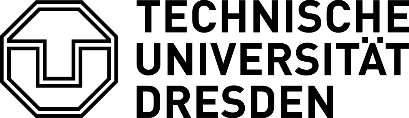 Professur für politische Systeme und SystemvergleichDr. Marianne KneuerStand: September 202211-Punkte-Check-Liste zur Vorbereitung einer 
wissenschaftlichen Abschlussarbeit1. Benennen Sie Ihr aktuelles Thema in 1-2 Sätzen! 
(Das Thema der Arbeit lautet … / Untersucht werden soll …) 2. Formulieren Sie die Fragestellung oder die These, unter der Sie das Thema bearbeiten möchten! 3. Begründen Sie Ihre Fragestellung! (um zu verstehen, wie, warum oder ob …) 4. Worin liegen die Relevanz des Themas oder konkrete Bezüge zur theoretischen Debatte oder zur Empirie? (Das Thema greift die seit längerem/aktuell diskutierte Frage nach… auf; das Thema greift eine konkrete politische Entwicklung auf…; das Thema bezieht sich auf die Debatte zu...) 5. Worin besteht das Erkenntnisinteresse an dem Thema? 6. Beschreiben Sie Ihren theoretischen Zugang zum Thema! 7. Welche Methode eignet sich zur Bearbeitung Ihres Themas? Wie haben Sie vor, die Methode anzuwenden? 8. Wie möchten Sie bei der Bearbeitung der Fragestellung vorgehen?  Skizzieren Sie Ihre geplanten Arbeitsschritte und entwerfen Sie einen Arbeitsplan! 9. An welche Arbeiten knüpfen Sie mit Ihrer Fragestellung an? Skizzieren Sie den aktuellen Forschungsstand in Bezug auf Ihr Thema und nennen Sie einschlägige Publikationen und Autor:innen! 10. Entwurf einer ersten Arbeitsgliederung Die einzelnen Unterpunkte der Gliederung werden sich sicherlich noch verändern und teilweise wohl auch erst im Laufe der Arbeit entstehen. Daher zunächst ein Überblick über die zentralen Kapitel der Arbeit. 1.Einleitung Das zu untersuchende empirische oder theoretische Problem, Relevanz des Themas, Verortung in der wissenschaftlichen Debatte etc. Erkenntnisziel, Forschungsziel, Fragestellung  Durchführung/Methodik (Punkt 2. kann auch Teil der Einleitung sein)  Auf welche theoretischen Ansätzen/Zugängen basiert die Arbeit Wie soll das Forschungsziel erreicht werden? Welche Leitfragen oder Hypothesen werden gebildet? Auf welche wissenschaftlichen Verfahren wird zurückgegriffen? Wie gestaltet sich der Materialzugang? Welcher Zeitplan (evtl. unter Punkt 7) existiert?  Hauptteil Ausblick/Fazit Zusammenfassung der Ergebnisse Bewertung der Ergebnisse und Verortung in der wissenschaftlichen Debatte Was lässt sich aus den Ergebnissen ableiten? Inwiefern erwiesen sich der theoretische/konzeptionelle Ansatz, die Methode und Operationalisierung als geeignet/zielführend? Welche Fragen bleiben offen und welche wurden neu aufgeworfen?  Mehrwert der Arbeit (bei Dissertationen) Anschlussfähigkeit Hinweis auf mögliche weitere Anknüpfungspunkte und Desiderate 11. Offene Fragen und noch zu lösende Probleme: 